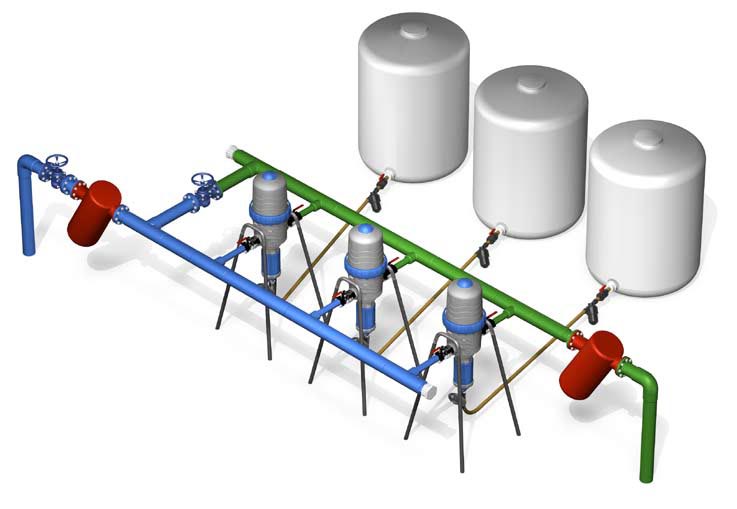 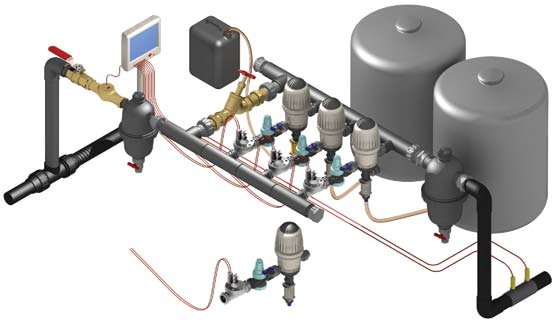 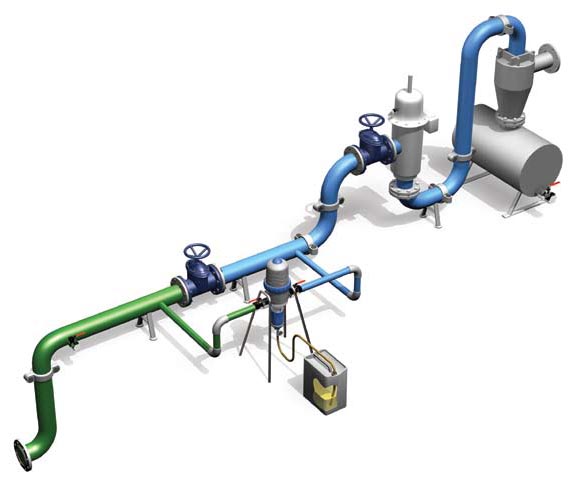 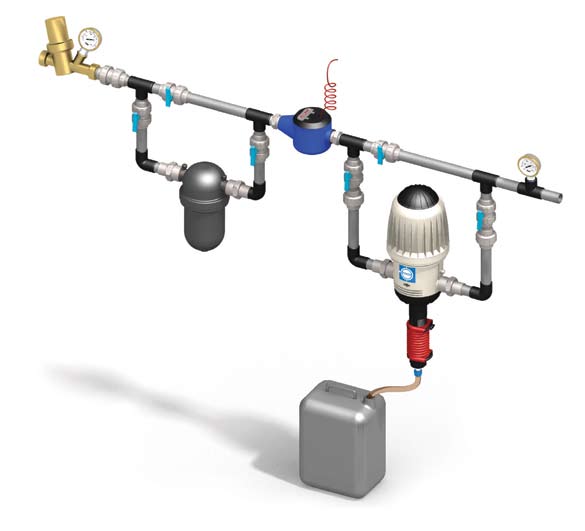 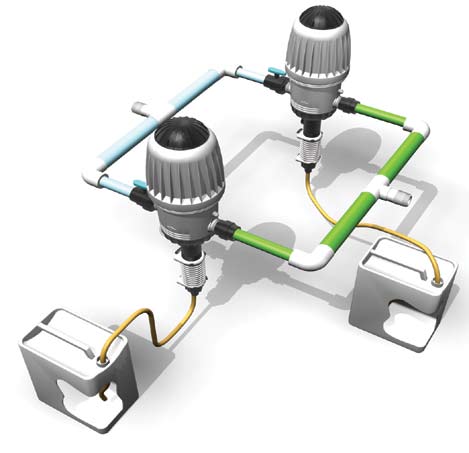 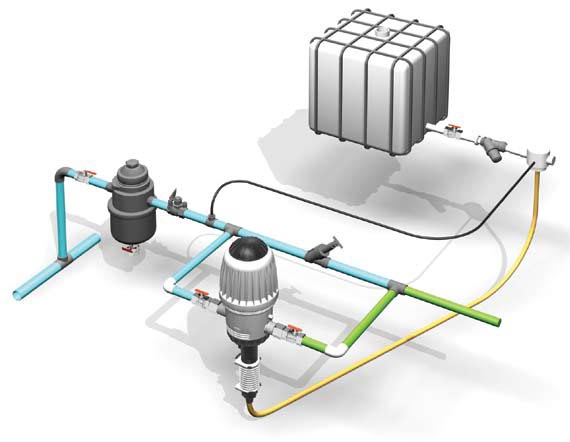 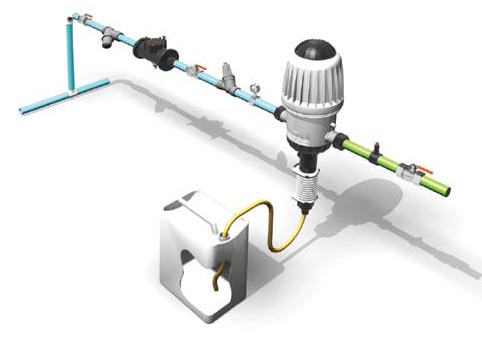 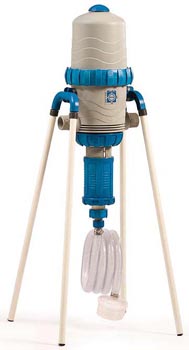 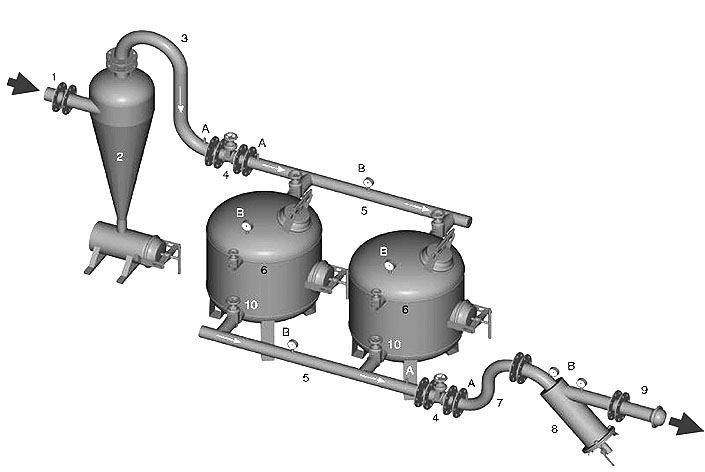 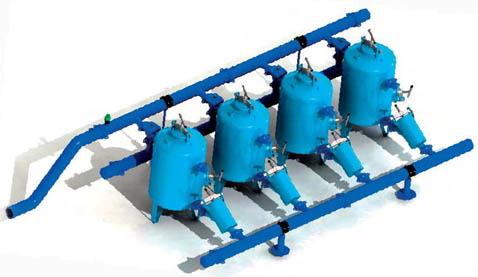 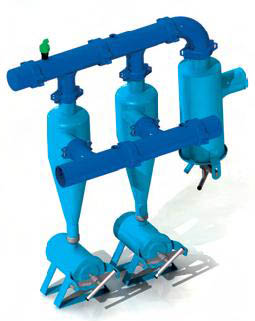 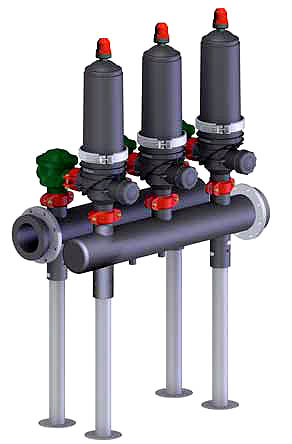 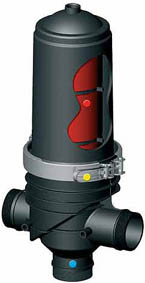 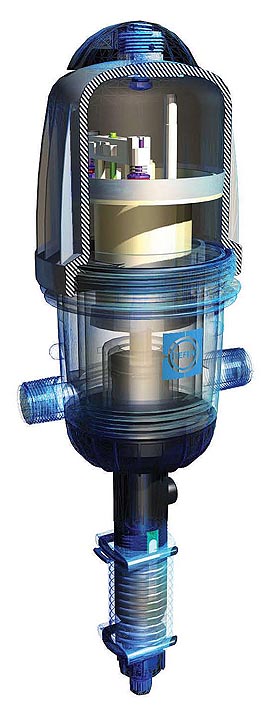 ДОЗИРУЮЩИЕ НАСОСЫ MIXRITEОдной из важнейших проблем отечественного сельского хозяйства является высокая себестоимость производимой сельхозпродукции (мяса, молока, яиц, овощей, фруктов и пр.). Вместе с тем, успешная конкуренция на рынке пищевых продуктов, и прежде всего с зарубежными производителями, невозможна без минимизации затрат при постоянном увеличении качества и количества производимого продукта. Выполнение этих условий может быть достигнуто за счет , в том числе, автоматизацией большинства технологических процессов, а также переработкой сельхозпродукции на местах. Компания Тефен (Израиль) - это надежный деловой партнер мирового уровня с 30-ти летним опытом в изготовлении и разработке продукции в областях: сельского хозяйства, животноводства, промышленности, химического производства, очистки и водоподготовки. Одним из основных видом продукции, пользующимся большим спросом является дозатрон MixRite. Устройство предназначено для пропорционального перемешивания жидкостей. Дозатрон MixRite не требует электроэнергии и приводится в действие только напором воды трубопровода, на которой он установлен. При этом потери давления воды незначительные. Даже при минимальном давлении в 0.2 атмосферы и напоре воды в  в час данное устройство качественно и строго пропорционально смешает подаваемый препарат с водой, а его простота, надежность а так же неприхотливость в обслуживании отлично зарекомендовали себя на международном и отечественном потребительском рынке. Наиболее популярные и рекомендуемые модели. Современное птицеводство и животноводство предусматривает обязательное наличие в ее рационе различных специфических добавок и периодическое введение вакцин. Пищевые, витаминные, а также лечебные добавки способны повысить качество производимой продукции, а массовая вакцинация птицы через рацион - сохранить ее поголовье, что особенно актуально в условиях неблагоприятной эпидемиологической обстановки последних лет. Одним из  способов является введение добавок и вакцин в рацион птицы и животных совместно с питьевой водой. Однако существующая технология, основанная на использовании обычных напорных водяных баков, малоэффективна. Так,  крайне низкая точность дозировки,  приводит к чрезмерному разбавлению вводимого компонента или, наоборот, его повышенной концентрации на выходе. Вместе с тем, современные добавки и вакцины требуют точного дозирования; в противном случае, - они теряют свою эффективность и даже могут быть вредными. Поэтому так необходимы более совершенные технологии, основанные на оборудовании, способном обеспечить постоянный и строгий контроль процессов дозирования. Одним из наиболее удобных механизмов отвечающих потребностям современных технологий является дозирующий насос пропорционального действия. Данный тип приборов позволяет регулировать пропорциональность вводимого раствора в зависимости от изменения расхода воды. Это оборудование не требует электрических или других внешних источников энергии и использует для работы только давление воды в системе. С ростом цен на биодобавки и вакцины, а также с увеличением концентрации исходных растворов, необходимость в подобной точности стала очевидной. Получить достаточно однородный и стабильный раствор добавок и вакцин в питьевой воде возможно только с использованием современных  дозировочных насосов. Данное устройство позволяет существенно экономить средства на количество концентрата, время на его приготовление, а так же резко повысить качество подаваемой смеси. При необходимости очень легко регулируется концентрация раствора или вовсе дозатор легко выключается (без отсоединения от трубопровода) и в систему сквозь насос подается лишь чистая вода. Дозатрон Mix Rite обладает высокой химической стабильностью. В зависимости от требований заказчика легко подобрать необходимые модели для впрыскивания кислот , щелочей, оснований, хлора и многих других компонентов. Что не мало важно дозатор невероятно стоек k ультрафиолетовому излучению. Ручная сборка, наличие ремкомплекта наиболее изнашиваемых деталей и 100% проверка качества по требованию стандарта ISO 9001 дополнительно гарантирует надежность изделия. Габаритные размеры и устройство 